Leadership & Administration 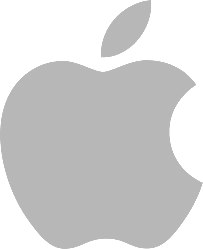 Apple Digital Strategies CohortThe Apple Vanguard program has been redesigned and now offers APS the opportunity to reach a broader and more diverse pool of participants.  The new program APS will institute this year will include up to three cohorts of individuals committed to Apple tools to enhance student learning and engagement. You are formerly invited to apply to the Leadership & Administration Apple Digital Strategies Cohort.  This cohort is for non-teaching positions including City Center employees across all departments, campus principals, assistant principals and instructional coaches. It is essential that campus leadership have the approval of their campus principal before attending as it requires several days off campus to meet the program requirements. Each member of this cohort will commit to at least 24 hours of training in either OS X Mavericks or iOS 7 plus a combination of any of these apps: Pages, Keynote, Numbers, iPhoto, iMovie, Garageband, iBooks Author, and iTunes U Course Manager.You will notice some courses are available exclusively on a Mac or an iPad.  There are plenty of courses for you to participate successfully if you use a PC laptop and iPad tablet so do not let that discourage you from participating.  If you are a PC user and do not have access to a Mac, you can substitute the required Mavericks course with iTunesU Course Builder.The tentative schedule is posted below.  You will note that the two required courses have makeups during the summer.  Makeup opportunities will not necessarily be cohort specific and will likely include members from the other Apple Digital Strategies Cohorts at APS.October 28thGetting Started with iPads - (6hrs)(9:00-4:00) REQUIRED COURSEWill focus on how they can redeliver… in addition to learning the tools.Nov 24th (iWork) iPadsPages (8:00a-10:00a), Numbers (10:15a-12:15p) & Keynote (1:30p-3:30p)Dec 5th (iLife) iPadsiPhoto (8:00a-10:00a), Garageband (10:15a-12:15p) & iMovie (1:30p-3:30p)January 13 - Mac Mavericks OSX - (6hrs)(9:00a-4:00p) REQUIRED COURSE-Will focus on how you can redeliver… in addition to learning the tools.February 24 MacPages (8:00a-10:00a), Numbers (10:15a-12:15p) & Keynote (1:30p-3:30p)April 13 MaciPhoto (8:00a-10:00a) Garageband (10:15a-12:15p)  iMovie (1:30p-3:30p)April 28 MaciBooks Author (9:00a-4:00p)May 11 Mac iTunesU Course Builder (9:00a-4:00p), (Advanced level)June 12 (Makeup Date)Getting Started with iPads - (6hrs)(9:00-4:00) REQUIRED COURSEWill focus on how they can redeliver… in addition to learning the tools.July 10 (Makeup Date)Mavericks OSX - (6hrs)(9:00a-4:00p) REQUIRED COURSE-Will focus on how you can redeliver… in addition to learning the tools.Aug 14 (iWork) iPads (Makeup Date)Pages (8:00a-10:00a), Numbers (10:15a-12:15p) & Keynote (1:30p-3:30p)Sept 11 (iLife) iPads (Makeup Date)iPhoto (8:00a-10:00a), Garageband (10:15a-12:15p) & iMovie (1:30p-3:30p)If you want to participate in this cohort, please fill out the application included in this document and return it to Jami Jacobson’s office by October 6, 2014.If you have software or questions regarding updates, please contact Karen Seimears at seimears@apple.com.  She will assist your technical needs.  With all other questions, please contact the C&I office.Leadership & AdministrationApple Digital Strategies CohortApplicationNAME:                                                                                                                                                                                        TITLE:                                                                                                                                                                                        APS EMPLOYEE #                                              YEARS AT APS:                                                                              SCHOOL PHONE:                                              CELL PHONE:                                                                                 EMAIL:                                                                                                                                                                                        CURRENT DUTIES:WHAT ARE YOUR TECHNOLOGY STRENGTHS?WHAT ARE YOUR TECHNOLOGY WEAKNESSES?WHAT IS YOUR LONG TERM GOAL AT APS?APPLICANT SIGNATURE                                                                                             PRINCIPAL SIGNATURE                                                                                               (required for campus leadership)You will be notified of your acceptance to the cohort by October 15, 2014. The first meeting on October 28, 2014, from 8:30-4:00p.  You will be sent additional details after all applications have been submitted.  Thank you. 